    Выезжая за рубеж и заказывая тур через туристическую компанию, каждый потребитель хочет, чтобы его поездка была безопасна и прошла без каких-либо эксцессов. Поэтому при выборе туристского продукта необходимо быть уверенным в надежности туроператора (исполнителя туристских услуг).     Требования к осуществлению на территории РФ туроператорской деятельности закреплены в ФЗ «Об основах туристской деятельности в РФ» от 24.11.1996 г. №132 –ФЗ (далее Закон №132-ФЗ).     Так, в настоящее время туроператор должен соответствовать следующим требованиям:- туроператор - только юридическое лицо;- наличие финансового обеспечения ответственности туроператора;     Финансовое обеспечение ответственности туроператора должно гарантировать каждому туристу или иному заказчику, заключившему договор о реализации туристского продукта:а) возврат денежных средств, внесенных в счет договора о реализации туристского продукта, за услуги, оплаченные, но не оказанные туроператором или третьими лицами, на которых туроператором было возложено исполнение обязательств по договору;б) выплату денежных средств, причитающихся туристу или иному заказчику в возмещение реального ущерба, возникшего в результате неисполнения туроператором обязательств по договору о реализации туристского продукта, в том числе денежных средств, необходимых для компенсации расходов, понесенных туристом или иным заказчиком в связи с непредвиденным выездом (эвакуацией) из страны (места) временного пребывания.- соответствие должностных лиц туроператора требованиям, установленным Законом №132-ФЗ;- наличие сведений о туроператоре в Едином федеральном реестре туроператоров;     Запрещается осуществление туроператорской деятельности юридическим лицом, сведения о котором отсутствуют в едином федеральном реестре туроператоров (www.russiatourism.ru), а также осуществление туроператором туроператорской деятельности в определенной сфере туризма (въездной туризм, выездной туризм, внутренний туризм), сведения о которой в отношении такого туроператора отсутствуют в едином федеральном реестре туроператоров.- членство туроператора в объединении туроператоров в сфере выездного туризма (только для туроператоров, осуществляющих деятельность в сфере выездного туризма);- наличие у туроператора фонда персональной ответственности туроператора (только для туроператоров, осуществляющих деятельность в сфере выездного туризма).     ПОМНИТЕ! Соблюдение всех вышеуказанных требований и принятых обязательств по договорам о реализации туристского продукта является обязанностью туроператоров, осуществляющих деятельность на территории РФ.     Бывают случаи, когда даже крупные и добросовестные туроператоры вынуждены прекратить свою деятельность, в связи с чем, необходимо знать, что в случае невозможности исполнения туроператором всех обязательств по заключенным договорам о реализации туристского продукта туроператор обязан прекратить заключение новых договоров о реализации туристского продукта, в том числе обеспечить прекращение их заключения турагентами, реализующими туристский продукт, сформированный таким туроператором, а также разместить информацию о прекращении туроператорской деятельности на своем официальном сайте в информационно-телекоммуникационной сети «Интернет».     Прекращение туроператором своей деятельности по причине невозможности исполнения всех обязательств по договорам о реализации туристского продукта не освобождает туроператора от обязанности обеспечить туристам оказание входящих в туристский продукт услуг по заключенным договорам о реализации туристского продукта.Информация подготовлена с использованием СПС: Консультант Плюс.Ждем Вас по адресам:ФБУЗ  «Центр гигиены и эпидемиологии в Иркутской области».ТРЕБОВАНИЯ К ДЕЯТЕЛЬНОСТИ ТУРОПЕРАТОРА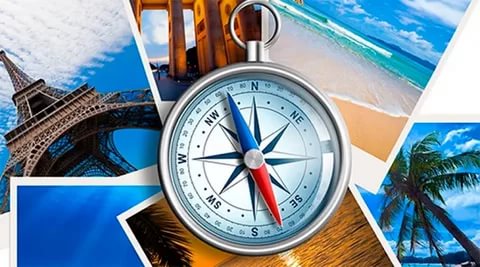 Отделение по защите прав потребителей – консультационный центрг.Иркутск, ул.Трилиссера, 51,   8(395-2)22-23-88, zpp@sesoirk.irkutsk.ruг.Шелехов, ул.Ленина, 9   тел.8(395-50) 4-18-69 zpp@sesoirk.irkutsk.ruг.Ангарск, 95 кв. д.17   тел.8(395-5) 67-13-50                    Kp-zpp.ang@yandex.ruг.Усолье-Сибирское, ул.Ленина, 73                           тел.8(395-43) 6-79-24, kp-zpp.us@yandex.ruг.Черемхово, ул.Плеханова, 1, тел.8(395-46) 5-66-38; ffbuz-cheremxovo@yandex.ruг.Саянск, мкр.Благовещенский, 5а, тел.8(395-53) 5-24-89;  ffbus-saynsk@yandex.ruп.Залари тел.8 (395-52) 2-30-14; zpp@sesoirk.irkutsk.ruг.Тулун, ул.Виноградова, 21, тел. 8(395-30) 2-10-20; kc-zpp.irk@yandex.ruг.Нижнеудинск, ул.Энгельса, 8                                    тел.8(395-57)7-09-74; Kрzpp-NU@yandex.ruг.Тайшет,ул.Северовокзальная,   17А-1Н,                                         тел. 8(395-63) 5-21-58; ffbuz-taishet@yandex.ruг.Братск, ул.Муханова, 20,                                                    тел.8(395-3) 42-94-00; kpр-zpp.br@yandex.ruг.Железногорск-Илимский, 3 кв., д.40                 тел.8(395-66) 3-05-29, ffbuz-zheleznogorsk@yandex.ruг.Усть-Илимск, лечебная зона, 6                                        тел.8(395-35) 6-44-46; kp-zpp.UI@yandex.ruг.Усть-Кут, ул.Кирова, 91, тел.8(395-65)5-26-44;  kc-zpp.irk@yandex.ruп.Усть-Ордынский, пер.1-ый Октябрьский, 12  тел.8(395-41) 3-10-78, kc-zpp.uobo@yandex.ru